Contractor informationReturn solicitations toMust be received no later thanConstruction requisition titleSolicitation response instructionsThe undersigned, being familiar with the local conditions affecting the cost of the work and with the contract documents, including the Solicitation Form, Specifications, Drawings, and Addenda, and in accordance with the provisions thereof, hereby proposes to furnish all labor, materials, and equipment necessary for:CertificationI/We certify that we have not, either directly or indirectly, entered into any agreement or participated in any collusion or otherwise taken any action in restraint of free competition; that no attempt has been made to induce any other person or firm to submit or not to submit a solicitation response; that this solicitation response has been independently arrived at without collusion with any other vendor, competitor, or potential competitor; that this solicitation response has not been knowingly disclosed prior to the opening of solicitation responses to any other vendor or competitor; and that the above statement is accurate under penalty of perjury.Terms and conditions are attached.Terms and conditionsPer Minn. Stat. § 326B.701, unless exempt, any Person, as defined by Minn. Stat. § 181.723, subd. 1(a), who performs public or private building construction or improvement services must register with the Department of Labor and Industry (DLI). Registration is required prior to receiving a contract award.Building construction contractors, including independent contractors, subcontractors, and business entities providing public or private sector commercial or residential building construction or improvement services must register with DLI.The registration requirement does not apply to workers and businesses that are already licensed, registered, or certified with DLI, nor does it apply to its employees.General or prime contractors will be able to verify that subcontractors are registered on the searchable DLI Contractor Look-up website.The law provides for penalties for failure to register, hiring unregistered contractors, misclassifying employees, and coercing others to form a business entity.For additional information and to register go to the DLI website at www.dli.mn.gov/register or contact DLI at 651-284-5074 or email: dli.register@state.mn.us.Indemnification, hold harmless, and limitation of liability. In the performance of this Contract, the Indemnifying Party must indemnify, save, and hold harmless the State, its agents, and employees, from any claims or causes of action, including attorney’s fees incurred by the State, to the extent caused by Indemnifying Party’s:Intentional, willful, or negligent acts or omissions; orActions that give rise to strict liability; orBreach of contract or warranty.The Indemnifying Party is defined to include the Subcontractor, Subcontractor’s reseller, any third party that has a business relationship with the Subcontractor, or Subcontractor’s agents or employees, and to the fullest extent permitted by law. The indemnification obligations of this section do not apply in the event the claim or cause of action is the result of the State’s sole negligence. This clause will not be construed to bar any legal remedies the Indemnifying Party may have for the State’s failure to fulfill its obligation under this Contract.Nothing within this Contract, whether express or implied, shall be deemed to create an obligation on the part of the State to indemnify, defend, hold harmless or release the Indemnifying Party. This shall extend to all agreements related to the subject matter of this Contract, and to all terms subsequently added, without regard to order of precedence.Governing Law, Jurisdiction, and Venue. Minnesota law, without regard to its choice-of-law provisions, governs this Contract. Venue for all legal proceedings out of this Contract, or its breach, must be in the appropriate state or federal court with competent jurisdiction in Ramsey County, Minnesota. .Assignment. The Subcontractor shall not sell, transfer, assign, or otherwise dispose of the Subcontract or any portion hereof or of any right, title, or interest herein without the prior written consent of the MPCA Contractor. Such consent shall not be unreasonably withheld. The Subcontractor shall give written notice to MPCA Contractor of such a possibility at least 30 days prior to the sale, transfer, assignment, or other disposition of the Subcontract. Failure to do so may result in the Subcontractor being held in default. This consent requirement includes reassignment of the Subcontract due to a change in ownership, merger, or acquisition of the Subcontractor or its subsidiary or affiliated corporations. This section shall not be construed as prohibiting the Subcontractor’s right to assign the Subcontract to corporations to provide some of the services hereunder. Notwithstanding the foregoing acknowledgment, the Subcontractor shall remain solely liable for all performance required and provided under the terms and conditions of the Subcontract.Publicity. Any publicity given to the program, publications or services provided resulting from a State contract for goods or services, including but not limited to notices, informational pamphlets, press releases, research, reports, signs and similar public notices prepared by or for the Contractor, or its employees individually or jointly with others, or any subcontractors, shall identify the State as the sponsoring agency and shall not be released, unless such release is a specific part of an approved work plan included in the Contract prior to its approval by the State. The responder shall not make any representation of the State's opinion or position as to the quality or effectiveness of the product and/or services that are the subject of the Contract without the prior written consent of the State. "Representations" include, but are not limited to publicity, advertisements, notices, press releases, reports, signs, and similar public notices.Force Majeure. Neither party hereto shall be considered in default in the performance of its obligations hereunder to the extent that performance of any such obligations is prevented or delayed by acts of God, war, riot or other catastrophes beyond the reasonable control of the party unless the act or occurrence could have been reasonably foreseen and reasonable action could have been taken to prevent the delay or failure to perform. A party defaulting under this provision must provide the other party prompt written notice of the default and take all necessary steps to bring about performance as soon as practicable.Default. A Subcontract constitutes a binding contract. All construction work will be subject to inspection and acceptance by the MPCA Contractor after delivery. No substitutions or cancellations are permitted without approval of the MPCA Contractor. Back orders, defaults in promised delivery, or failure to meet specifications in the Subcontract and/or the solicitation authorize the MPCA Contractor to cancel the award or any portion of it, purchase elsewhere, and charge the full increase, if any, in cost and handling to the defaulting responder. A Subcontractor may be removed from the State’s vendor list or suspended from receiving awards for consistent failure to comply with the terms and conditions of the Subcontract, or for failure to pay the State for the cost incurred on defaulted Subcontracts.Cancellation of the contract. The Contract may be cancelled by the State or the Commissioner of Administration at any time, with or without cause, upon 30-days written notice to the subcontractor. In the event the subcontractor is in default, the Contract is subject to immediate cancellation to the extent allowable by applicable law. In the event of cancellation, the subcontractor shall be entitled to payment, determined on a pro rata basis, for products, work or services satisfactorily received, performed, and accepted.State audits. (Minn. Stat. § 16C.05, subd. 5). The books, records, documents, and accounting procedures and practices of the Subcontractor and its employees, agents, or subcontractors relevant to the Subcontract must be made available to and subject to examination by the Legislative Auditor and/or the State Auditor for a minimum of six years after the end of the Subcontract.Payment. Minn. Stat. § 16A.124 requires payment within 30 days following receipt of an undisputed invoice, merchandise or service, whichever is later. Terms requesting payment in less than 30 days will be changed to read “Net 30 days.” The MPCA Contractor is not required to pay the Contract Vendor for any goods and/or services provided without a written purchase order or other approved ordering document. In addition, all goods and/or services provided must meet all terms, conditions and specifications of the Contract and the ordering document and be accepted as satisfactory by the MPCA Contractor before payment will be issued.Government data practices. The Subcontractor and the State must comply with the Minnesota Government Data Practices Act, Minn. Stat. ch. 13, (and where applicable, if the State contracting party is part of the judicial branch, with the Rules of Public Access to Records of the Judicial Branch promulgated by the Minnesota Supreme Court as the same may be amended from time to time) as it applies to all data provided by the State to the Contractor and all data provided to the State by the Contractor. In addition, the Minnesota Government Data Practices Act applies to all data created, collected, received, stored, used, maintained, or disseminated by the Contractor in accordance with this Contract that is private, nonpublic, protected nonpublic, or confidential as defined by the Minnesota Government Data Practices Act, Ch. 13 (and, where applicable, that is not accessible to the public under the Rules of Public Access to Records of the Judicial Branch).In the event the Contractor receives a request to release the data referred to in this article, the Contractor must immediately notify the State. The State will give the Contractor instructions concerning the release of the data to the requesting party before the data is released. The civil remedies of Minn. Stat. § 13.08, apply to the release of the data by either the Contractor or the State.The Contractor agrees to indemnify, save, and hold the state of Minnesota, its agent and employees, harmless from all claims arising out of, resulting from, or in any manner attributable to any violation of any provision of the Minnesota Government Data Practices Act (and, where applicable, the Rules of Public Access to Records of the Judicial Branch), including legal fees and disbursements paid or incurred to enforce this provision of the Contract. In the event that the Contractor subcontracts any or all of the work to be performed under the Contract, the Contractor shall retain responsibility under the terms of this paragraph for such work.Hazardous substances. To the extent that the goods to be supplied to the State by the Contractor contain or may create hazardous substances, harmful physical agents, or infectious agents, as set forth in applicable State and federal laws and regulations, the Contractor must provide the State with Material Safety Data Sheets regarding those substances. A copy must be provided upon request. Goods and containers supplied to the State must be labeled in compliance with state and federal laws, rules, and regulations.These terms apply to goods supplied under this contract:Products Containing Triclosan Banned. The Contractor must comply with Minn. Stat. § 145.945.Products Containing Certain Types of Polybrominated Diphenyl Ether Banned. The Contractor must comply with Minn. Stat. § 325E.385-325E.388).Coal Tar Sealant Use and Sale Prohibited. The Contractor must comply with Minn. Stat. § 116.202.Products Containing Mercury. The Contractor must comply with Minn. Stat. 116.92.Risk of loss or damage. The State is relieved of all risks of loss or damage to the goods and/or equipment during periods of transportation, and installation by the subcontractor and in the possession of the Contract Vendor or their authorized agent.Environmentally responsible purchases. Wherever practicable, the State encourages environmentally responsible purchasing.Dates. Dates are listed in the sequence of month/date/year. Times shown are based on the Central Time Zone, USA.Addenda to the solicitation. Changes to the solicitation will be made by written addendum. Any addendum issued will become part of the solicitation. Each responder must follow the directions on the addendum. All requests for clarification must be directed to the contact person listed in the solicitation. Only changes made via addendum will be valid.Specifications. Responses will be held to strict compliance with the specifications. If a response deviates from the specifications, the deviation must be clearly noted and the State reserves the right to reject the response. All specifications are for new items unless otherwise noted in the RFB document. Alternate responses offering lower quality will not be considered. The State reserves the right to reject any or all responses that are not an approved equal.Delivery. The responder is to state the delivery time offered in the space provided on Page 2 of the RFB. When delivery time is an important factor, it will be stated in the Special Terms and Conditions, and may be a factor in the award. The State reserves the right to reject a lower-priced response that offers delayed or protracted delivery in favor of a higher priced response offering a more timely delivery. Such responders are obligated to deliver within the quoted lead times. If delivery is not made within that time frame, the State reserves the right to purchase necessary quantities from alternate sources and charge any price premium to the subcontractor.Acting in cases of doubtful responsibility. If the Manager of Acquisitions, on the basis of available evidence, concludes that a particular vendor appears to be insufficiently responsible to ensure adequate performance, the response may be rejected.Nonresponsive offers. Responses that do not comply with the RFB will be considered nonresponsive and will be rejected.Award. Unless otherwise provided for in the RFB, the award will be made to the lowest responsible vendor meeting the specifications and all terms and conditions. Unless otherwise stated in the Specifications, the State reserves the right to award items separately, by grouping items, by total lot or by issuing multiple awards to more than one responder. The State reserves the right to accept all or part of an offer, to reject all offers, to cancel the solicitation, or to re-issue the solicitation, whichever is in the best interest of the State.a.	Low-tied responses. Low-tied responses will be referred to the director of OSP. The director or delegate may enter into negotiation with the low-tied responders when the director deems such action to be in the best interest of the State.b.	Targeted Group, Economically Disadvantaged Business, Veteran-Owned and Individual PreferenceUnless a greater preference is applicable and allowed by law, in accordance with Minn. Stat. § 16C.16, businesses that are eligible and certified by the State as targeted group (TG) businesses, economically disadvantaged (ED) businesses, and veteran-owned businesses will receive a 12% percent preference. For TG/ED/VO certification and eligibility information visit the Office of Equity in Procurement website at https://mn.gov/admin/business/vendor-info/oep/ or call the Division’s Helpline at 651-296-2600.State of MinnesotaVeteran-owned Preference FormUnless a greater preference is applicable and allowed by law, in accordance with Minn. Stat. §16C.16, subd. 6a, the Commissioner of Administration will award a 12% preference on state procurement to certified small businesses that are majority owned and operated by veterans.Veteran-owned preference requirements (See Minn. Stat. § 16C.19(d))The business has been certified by the Office of State Procurement as being a veteran-owned or service-disabled veteran-owned small business.orThe principal place of business is in Minnesota and the United States Department of Veterans Affairs verifies the business as being a veteran-owned or service-disabled veteran-owned small business under Public Law 109-461 and Code of Federal Regulations, title 13, part 128. (Supported By Documentation)Statutory requirements and appropriate documentation must be met by the solicitation response due date and time to be awarded the veteran-owned preference.Claim the preferenceBy signing below, I confirm that:My company is claiming the veteran-owned preference afforded by Minn. Stat. § 16C.16, subd. 6a. By making this claim, I verify that:The business has been certified by the Office of State Procurement as being a veteran-owned or service-disabled veteran-owned small business.orMy company’s principal place of business is in Minnesota and the United States Department of Veteran’s Affairs verifies my company as being a veteran-owned or service-disabled veteran-owned small business. (Supported By Attached Documentation)Sign and return this form with your solicitation response to claim the veteran-owned preference.Public information. Once the information contained in the responses is deemed public information, interested parties may request to obtain the public information. Contact the person listed in the solicitation for award information.Copyrighted material waiver. The State reserves the right to use, reproduce, and publish responses in any manner necessary for State agencies and local units of government to access the responses including, but not limited to, photocopying, State Intranet/Internet postings, broadcast faxing, and direct mailing. In the event that the responder’s response contains copyrighted or trademarked materials, it is the responder’s responsibility to obtain permission for the State to reproduce and publish the information, regardless of whether the responder is the manufacturer or reseller of the products listed in the materials. By signing its response, the responder certifies that it has obtained all necessary approvals for the reproduction and/or distribution of the contents of its response and agrees to indemnify, protect, save and hold the State, its representatives and employees harmless from any and all claims arising from the violation of this section and agrees to pay all legal fees incurred by the State in the defense of any such action.Conflict of terms. In the event of any conflict between General Terms and Conditions, and any Special Terms, Conditions, and Specifications the Special Terms, Conditions, and Specifications govern.Organizational conflicts of interest. The responder warrants that, to the best of its knowledge and belief, and except as otherwise disclosed, there are no relevant facts or circumstances, which could give rise to organizational conflicts of interest. An organizational conflict of interest exists when, because of existing or planned activities or because of relationships with other persons:a Subcontractor is unable or potentially unable to render impartial assistance or advice to the Statethe Subcontractor’s objectivity in performing the work is or might be otherwise impaired; orthe Subcontractor has an unfair competitive advantageThe Subcontractor agrees that if an organizational conflict of interest is discovered after award, an immediate and full disclosure in writing shall be made to the Assistant Director of the Department of Administration’s Office of State Procurement that shall include a description of the action the Subcontractor has taken or proposes to take to avoid or mitigate such conflicts. If an organizational conflict of interest is determined to exist, the State may, at its discretion, cancel the Subcontract. In the event the Subcontractor was aware of an organizational conflict of interest prior to the award of the Subcontract and did not disclose the conflict to the MPCA Contract Manager, the State may terminate the Subcontract for default. The provisions of this clause shall be included in all subcontracts for work to be performed, and the terms “Subcontract,” “Subcontractor,” and “MPCA Contract Manager” modified appropriately to preserve the State’s rights.Pricing offered in response. Prices listed in your response to this solicitation must take into consideration all inherent costs of providing the requested construction work. The responder agrees to pay any and all fees, including, but not limited to: duties, custom fees, permits, brokerage fees, licenses and registrations. The State will not pay any additional charges beyond the price(s) listed in the response, unless otherwise provided for by law or expressly allowed by the terms of the solicitation.Inquiries. Direct all correspondence, inquiries, legal questions, general issues, or technical issues regarding this solicitation to the contact name on page 1 of the solicitation.Competition in responding. The State desires and encourages free and open competition among responders. Whenever and wherever possible, the State’s specifications and the General Terms and Conditions will be designed to accomplish this objective, consistent with the necessity to satisfy the State’s needs and while obtaining best value. Any evidence of collusion among responders in any form designed to defeat competitive responses will be reported to the Minnesota Attorney General for investigation and appropriate action. Suggestions from responders regarding the requirements of the RFB procedures are welcome and will be given careful consideration.Statement of non-collusion. By signing this solicitation I/we certify that we have not, either directly or indirectly, entered into any agreement or participated in any collusion or otherwise taken any action in restraint of free competition; that no attempt has been made to induce any other person or firm to submit or not to submit a solicitation response; that his solicitation response has been independently arrived at without collusion with any other vendor, competitor, or potential competitor; that his solicitation response has not been knowingly disclosed prior to the opening of solicitation responses of any other vendor or competitor; and that the above statement is accurate under penalty of perjury.Antitrust. The subcontractor hereby assigns to the state of Minnesota any and all claims for overcharges as to goods and/or services provided in connection with the Contract resulting from antitrust violations, which arise under the antitrust laws of the United States and the antitrust laws of the State.Certification regarding federal debarment, suspension, ineligibility, and voluntary exclusion. A contract resulting from this solicitation may be a covered transaction for purposes of federal debarment and suspension regulations. By submission of its response, the responder certifies that neither it, nor its principals or subcontractors, are presently debarred, suspended, proposed for debarment, declared ineligible, or voluntarily excluded from participation in this transaction by any federal department or agency. The responder further certifies that it will include this provision in any subcontracts resulting from this solicitation. If the responder knowingly renders an erroneous certification, in addition to remedies available to the Minnesota Department of Administration, the Federal Government may pursue available remedies, including but not limited to suspension or debarment.Workmanship. Employ people skilled and experienced for the specific task required. Licensed journeyman shall be employed where required by law. Workmanship shall be of the highest quality and performed in a neat and expeditious manner. Either the MPCA Contractor or MPCA staff shall provide the qualified supervision at the site when the work is progressing.Licenses. The State reserves the right to reject a response if the responder fails to provide the State adequate documentation of any required license. The State reserves the right to verify any required license prior to final award and at any time during the work.Materials and systems. All materials, equipment, fixtures, apparatus, etc., shall be new unless specifically indicated otherwise. Materials, equipment, etc., specified must be manufactured, installed or applied in accordance with the directions of the manufacturer, governing association and/or laws, unless specifically shown otherwise. The generally recognized governing association guidelines and instructions will be the basis for review whether or not contractor or manufacturer subscribes or belongs to said association.Alterations. A response containing an alteration or erasure of any price contained in the response, which is used in determining the lowest responsible response, must be rejected unless the alteration or erasure is corrected in a manner that is clear and authenticated by an authorized representative of the responder.Withholding affidavit for contractor. Prior to final payment, the Subcontractor(s) shall deliver an IC 134 – Withholding Affidavit for Contractor to the MPCA Contractor along with the request for final payment/invoice. To print a copy of the IC-134 Form or to file online, go to the Minnesota Department of Revenue website at https://www.revenue.state.mn.us/contractor-affidavit-requirements. The Minnesota Department of Revenue must approve and sign the paper form prior to submitting to the MPCA Contractor for project payment. After filing online, the Subcontractor must provide the MPCA Contractor a printed copy confirming approval from the Minnesota Department of Revenue.Subcontractor payment. In accordance with Minn. Stat. § 16A.1245, the MPCA Contractor shall, within ten days of receipt of payment from the State, pay all Subcontractors and suppliers having an interest in the Subcontract their share of the payment for undisputed services provided by the Subcontractors or suppliers. The MPCA Contractor is required to pay interest of one and one-half percent per month or any part of a month to the Subcontractor on any undisputed amount not paid on time to the Subcontractor. The minimum monthly interest penalty payment for an unpaid, undisputed balance of $100 or more will be $10. For an unpaid balance of less than $100, the amount will be the actual penalty due. A Subcontractor that takes civil action against the MPCA Contractor to collect interest penalties and prevails will be entitled to its costs and disbursements, including attorney’s fees that were incurred in bringing the action. The MPCA Contractor agrees to take all steps necessary to comply with said statute. A consultant is a Subcontractor under the Subcontract. In the event the MPCA Contractor fails to make timely payments to a Subcontractor or supplier, the State may, at its sole option and discretion, pay a Subcontractor or supplier any amounts due from the MPCA Contractor and deduct said payment from any remaining amounts due the MPCA Contractor. Before any such payment is made to a Subcontractor or supplier, the State shall provide the MPCA Contractor written notice that payment will be made directly to a Subcontractor or supplier. If there are no remaining outstanding payments to the MPCA Contractor, the State shall have no obligation to pay or to see to the payment of money to a Subcontractor except as may otherwise be required by law.Award of related contracts. In the event the State has or undertakes or awards supplemental contracts for work related to the Subcontract, or any portion thereof, the MPCA Contractor and Subcontractor shall cooperate fully with all other Contractors and the State in all such cases.Award of successor contracts. In the event the State undertakes or awards a successor contract for work related to the Subcontract, or any portion thereof, the current MPCA Contractor and Subcontractor shall cooperate fully during the transition with all other Contractors and the State in all such cases.Site visit. If required in the solicitation and/or specifications all vendors shall visit the site of the construction work, take their own measurements and verify all specifications and conditions pertinent to the project in order to ensure its proper completion. Ignorance of site conditions will not be the basis for any change order request.No asbestos. No asbestos containing materials shall be brought on the project site, installed on the project, or used in the installation of work on the project.Prevailing wage payroll requirementsPursuant to Minn. Stat. §§ 177.41 to 177.44 and corresponding Minn. R. 5200.1000 to 5200.1120, this contract is subject to the prevailing wages as established by the Minnesota Department of Labor and Industry. Specifically, all contractors and subcontractors must pay all laborers and mechanics the established prevailing wages for work performed under the contract. Failure to comply with the aforementioned may result in civil or criminal penalties.The Contractor and Subcontractor shall furnish to the Contracting Authority and the Project Owner all payrolls, of all workers on the project, a certified payroll report via email as attachments, a state of Minnesota Prevailing Wage Payroll Report as a Microsoft Excel file and Statement of Compliance Form as a PDF file to the appropriate email addresses: prevailingwage.pca@state.mn.us.The Contractor and Subcontractor must submit the state of Minnesota Prevailing Wage Payroll Report and Statement of Compliance Form within 14 days after the end of each pay period. The forms are available on the Office of State Procurement (OSP) website at https://mn.gov/admin/osp/vendors/overview-for-vendors. No other payroll forms will be accepted to meet this requirement.The Contractor and Subcontractor must complete the Prevailing Wage Payroll Report in Microsoft Excel, and the Statement of Compliance in an Adobe PDF. The subject line of the email must give the company name, contract/purchase order number, and pay period ending dates.The Department of Labor and Industry has a webpage with Frequently Asked Questions about prevailing wages at http://www.dli.mn.gov/business/employment-practices/faqs-about-labor-standards. For questions regarding the Prevailing Wage Laws, contact the Department of Labor and Industry at 651-284-5091.Permits and inspections. The Contractor shall obtain all necessary permits/inspections required for the work and include the cost in their response.Sales and use tax. In submitting the bid, the responder is understood to have included in the bid price any applicable State or federal sales, excise, or use tax on all materials, supplies and equipment that are to be utilized on this project.Dispute resolution procedures. Any issue a responder has with the Request for Bid (RFB) document, which includes, but is not limited to, the terms, conditions, and specifications, must be submitted in writing to the MPCA Contractor prior to the solicitation opening due date and time. Any issue a responder has with the Contract award must be submitted in writing to the MPCA Contractor within five working days from the time the intent to award or the Contract award date is made public. This public notice may be made by notification by letter or email or posted on the on the OSP website, https://mn.gov/admin/osp/. The MPCA Contractor will respond to any protest received that follows the above procedure. For those protests that meet the above submission requirements, the appeal process is, in sequence: MPCA Contractor, the MPCA Project Manager, and the Office of State Procurement.Warranty. The Subcontractor shall provide a one-year warranty, which includes labor and materials, unless otherwise stated in the specifications or if there is an extended manufacturer's warranty. The Subcontractor shall repair or replace defective materials that fail within the warranty period. The warranty period shall not commence until final acceptance by the MPCA Contractor.Change Orders. The MPCA Contractor may make minor changes within the general scope of work by issuing a written Change Order, duly approved and executed by the MPCA Contractor, Subcontractor and MPCA Project Manager. The Subcontractor is required to provide the documentation to justify the change request. The MPCA Contractor will not compensate the Subcontractor for cost overruns. The increase must be necessary due to materially different work conditions, which could not have been predicted, from available material and data. In no case shall the Contract, plus the Change Order exceed $50,000.00.Insurance. Subcontractors should include proof of insurance with their bid. Upon notification of award, and within seven (7) days of notification, the awarded Subcontractor must provide a certificate of insurance with the coverage and amounts called for in the Request for Bid. Any subcontract awarded will not be executed until the certificate of insurance has been received and approved by the MPCA Contractor or MPCA Project Manager. The State reserves the right to rescind the subcontract award if the Subcontractor does not provide the certificate of insurance within the required time.Construction insurance requirementsThe Contractor shall maintain insurance to cover claims, which may arise from operations under this Contract, whether such operations are by the Contractor, their Subcontractor, or by anyone directly or indirectly employed under this Contract. The Contractor shall not commence work under the Contract until they have obtained all the insurance described below and the state of Minnesota has approved such insurance. The Contractor, under this Contract, can provide applicable services to the state of Minnesota, hereinafter referred to as Owner.All policies shall remain in force and effect throughout the term of the Contract. Requirements for the Contractor:  The Contractor’s policy(ies) shall be primary and non-contributory insurance to any other valid and collectible insurance available to the state of Minnesota with respect to any claim arising out of this Contract. The Contractor is responsible for payment of Contract related insurance premiums and deductibles.Insurance companies must either (1) have an AM Best rating of A- (minus) and a Financial Size Category of VII or better, and be authorized to do business in the state of Minnesota or (2) be domiciled in the state of Minnesota and have a Certificate of Authority/Compliance from the MN Department of Commerce if they are not rated by AM Best. Certificates of Insurance acceptable to the state of Minnesota shall be submitted prior to commencement of the work under this contract. If Contractor receives a cancellation notice from an insurance carrier affording coverage herein, Contractor agrees to notify the state of Minnesota within five (5) business days with a copy of the cancellation notice, unless Contractor’s policy(ies) contain a provision that coverage afforded under the policy(ies) will not be cancelled without at least thirty (30) days advance written notice to the state of Minnesota. Notice to the Contractor:  The failure of the state of Minnesota to obtain Certificate(s) of Insurance, for the policies or renewals thereof or failure of the insurance company to notify the State of the cancellation of policies required under this Contract shall not constitute a waiver by the Owner to the Contractor to provide such insurance.The Owner will reserve the right to immediately terminate the Contract if the Contractor is not in compliance with the insurance requirements and the Owner retains all rights to pursue any legal remedies against the Contractor. In the event of a claims dispute, all insurance policies must be open to inspection by the state, and copies of policies must be submitted to state’s authorized agent upon written request. The insurance and insurance limits required herein shall not be deemed as a limitation on the Contractor’s liability with regard to the indemnities granted to the Owner under the contract. Notice to Insurer:  The Contractor’s insurance company waives its right to assert the immunity of the State as a defense to any claims made under said insurance. Contractor’s insurance company is notified that the liability of their policyholder is not limited by statute, and as a result, they are precluded from limiting claim payments based on any assumption that they are protected by immunity of the State.Coverage under the General Liability policy(ies) of the Contractor will be as broadly construed for the Owner as is available to the Contractor. The liability limits specified by the contract are the minimum limits required, and any and all additional limits provided to the Contractor will be available on an excess, umbrella or other basis, to the Additional Insured for any and all covered claims. Policy requirementsWorkers’ Compensation Insurance: Contractor shall provide workers’ compensation insurance for all employees and shall require any Subcontractor to provide workers’ compensation insurance in accordance with the statutory requirements of the state of Minnesota and must include:Part 2, Employers Liability including Stop Gap Liability for monopolistic states, at limits of not less than:$100,000 – Bodily Injury by disease per employee$500,000 – Bodily Injury by disease aggregate$100,000 – Bodily Injury by accidentCoverage C:  All States CoverageIf applicable, USL&H, Maritime, Voluntary and Foreign Coverage.A waiver of subrogation in favor of the state of Minnesota, as Owner.If Contactor is self-insured for its obligation under the Workers’ Compensation Statutes in the jurisdiction where the project is located, a Certification of the Authority to Self-Insure such obligations shall be provided.Evidence of Subcontractor insurance shall be filed with the Contractor.Statutory Compensation Coverage. If MN Statute 176.041 exempts the Contractor from Workers’ Compensation insurance or if the Contractor has no employees in the state of Minnesota, the Contractor must provide a written statement, signed by the authorized signer of the Contract, stating the qualifying exemption that excluded the Contractor from MN Workers’ Compensation requirements.If, during the course of the Contract, the Contractor becomes eligible for Workers’ Compensation, the Contractor must comply with the Workers’ Compensation Insurance requirements included herein and provide the state of Minnesota with a certificate of insurance.Automobile Liability Insurance:  The Contractor shall maintain insurance to cover liability arising out of the operations, use, or maintenance of all owned, non-owned, and hired automobiles.A.	Minimum Limits of Liability: $2,000,000 - Per Occurrence combined Single Limit Bodily Injury and Property DamageB.	Coverages:Owned AutomobileNon-owned AutomobileHired AutomobileWaiver of subrogation in favor of the state of MinnesotaHIDDEN TEXT: If pollutants are not being transported, towed by, handled, stored, disposed of or processed in or upon a covered vehicle, then, the CA 9948 and the MCS 90 endorsements are not necessary and delete the following coverage in its entirety.When project involves pollutants, the following coverage’s are also required: A.	CA 9948 Endorsement – Pollution Liability – Broadened Coverage (or equivalent)1)	CA 9948 is an endorsement that is attached to an Automobile Liability policy for Contractors who are handling pollutants. This endorsement extends the Automobile Liability policy to cover liabilities incurred as a result of the discharge, dispersal, seepage, migration, release or escape of pollutants that are part of the contract work, which are being transported, towed by, handled, stored, disposed of or processed in or upon a covered vehicle, if they are upset or overturned.B.	MCS 90 Endorsement1)	MCS-90 is an endorsement that is attached to the Automobile Liability policy of motor carriers as set forth by the Motor Carrier Act of 1980. The endorsement assures compliance by the insured, within the limits stated therein, with Sections 29 and 30 of the Motor Carrier Act of 1980 and the rules and regulations of the Federal Highway Administration (FHWA) and the Interstate Commerce Commission (ICC). Commercial General Liability:  The Contractor shall maintain insurance to cover claims arising from operations under this Contract, whether such claims are by the Contractor, Subcontractor, Sub-Subcontractor or by anyone directly or indirectly employed under this Contract. A.	Minimum Limits of Liability: $2,000,000 - Per Occurrence $2,000,000 - Annual Aggregate applying to Products and Completed Operations$50,000 - Fire Damage (any one fire)$5,000 - Medical Expense (any one person per occurrence)B.	Coverages Premises and Operations Bodily Injury and Property DamagePersonal Injury & Advertising InjuryProducts and Completed Operations LiabilityContractual Liability as provided in ISO form CG 00 01 04 13 or its equivalent. Pollution exclusion with standard exception as per Insurance Services Office (ISO) Commercial General Liability Coverage Form – CG 00 01 04 13 or equivalentIndependent Contractors – Let or Sublet workWaiver of Subrogation in favor of the state of MinnesotaOfficers and Employees of the state of Minnesota shall be named as Additional Insureds, to the extent permitted by law, for claims arising out of the Contractor’s negligence or the negligence of those for whom the Contractor is responsible for both ongoing and completed operations.Contractor agrees its coverage will not contain any restrictive endorsement(s) excluding or limiting Broad Form Property Damage (BFPD) or Explosion, Collapse, Underground (XCU).Note:  When project involves work with pollutants, the following coverage is required. If it has been determined that the project does not involve work with pollutants then delete the following coverage in its entirety.Pollution Liability InsuranceA.	When project involves work with pollutants the following insurance is required:The Contractor shall maintain Pollution Liability Insurance (or equivalent pollution liability coverage endorsed on another form of liability coverage, such as general liability or professional errors and omissions policy) and in case any work is subcontracted, the Contractor will require the subcontractor to provide Pollution Liability insurance, unless the requirement is noted as waived in these specifications for specific types of work. Unless otherwise specified the insurance minimum limits of liability shall be as follows:$2,000,000 – Per Occurrence$2,000,000 – Annual AggregateThe following coverage’s shall be included:Policy will include non-owned disposal site Pollution Liability.Policy will not contain a lead exclusion.Waiver of subrogation in favor of the state of Minnesota.Officers and Employees of the state of Minnesota, the Architect and its agents shall be named as Additional Insured, to the extent permitted by law, for claims arising out of the Contractor’s negligence of the negligence of those for whom the Contractor is responsible for both ongoing and completed operations.Umbrella or excess liability:  An Umbrella or Excess Liability insurance policy may be used to supplement the Contractor’s policy limit to satisfy the full policy limits required by the Contract.Officers and employees of the state of Minnesota shall be named as Additional Insureds, to the extent permitted by law, for claims arising out of the Contractor’s negligence or the negligence of those for whom the Contractor is responsible for both ongoing and completed operations.Note to Mpca Contractors:Insurance is needed for services on site. No insurance is needed for commodities or for a delivery of a commodity. No work shall begin until a contract is signed between the MPCA Contractor and Subcontractor.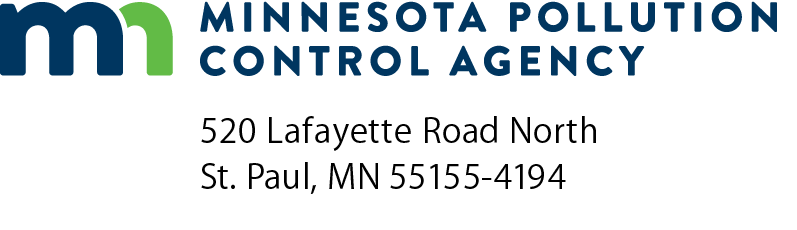 Request for QuotationConstruction projects up to $50,000 for MPCA ContractsSection 3Doc Type:  ContractName:Name:Address:Address:Address:City:State:Zip code:Zip code:Contact name:Contact name:Contact name:Contact name:Phone:Vendor quote no.:Vendor quote no.:Name:Name:Address:Address:Address:City:State:Zip code:Date (mm/dd/yyyy):Time:1.Read the entire solicitation including all terms, conditions, and specifications. All attached terms, conditions, and specifications apply to any subsequent award. Complete all applicable areas.2.Solicitation responses must contain the signature of an authorized representative who is empowered to bind the Vendor in a contract.3.Solicitation responses must be submitted on this form unless otherwise stated in the solicitation.4.Delivery must be FOB destination. Freight charge to be included in unit price unless otherwise stated in the solicitation. Solicitation responses will be considered to be in strict compliance with the specifications and the Vendor will be held responsible therefore; unless the Vendor clearly indicates any deviation from the specifications.5.The state of Minnesota reserves the right to reject any or all solicitation responses or portions thereof; to waive any irregularities or informalities in solicitation responses received; and to cancel the solicitation if it is considered to be in the State’s best interest.6.Solicitation responses submitted are irrevocable offers for 180 days following submission deadline date unless otherwise stated in the solicitation terms. Solicitation responses may be modified or withdrawn prior to the time and date set forth above. After the time set forth above, no solicitation responses may be withdrawn or modified unless approved by the State.7.Prices must be submitted in United States currency.8.Addenda to solicitation. Changes to the solicitation will be made by written addendum. Any addendum issued will become part of the solicitation. Each responder must follow the directions on the addendum. All requests for clarification must be directed to the contact person. Only changes made via addendum will be valid.9.Award--item, group, total. The award will be made to the lowest responsible vendor meeting the specifications and all terms and conditions. The State reserves the right to award items separately, by grouping items, or by total, whichever is deemed most advantageous to the State.Construction requisition title:Construction requisition title:Base price:$      $      (Numeric dollar amount)(Numeric dollar amount)Company name (print):Company name (print):Company name (print):Authorized signature:Authorized signature:Authorized signature:Authorized signature:Contact title:Contact title:(This document has been electronically signed.)(This document has been electronically signed.)Mailing address (if different from above):Mailing address (if different from above):Mailing address (if different from above):Mailing address (if different from above):City:State:State:Zip code:Building construction contractor registration number:Building construction contractor registration number:Building construction contractor registration number:or License number:Type of license:Type of license:Name of company:Date:Authorized signature:Telephone:Printed name:Title:CERTIFICATE OF LIABILITY INSURANCECERTIFICATE OF LIABILITY INSURANCECERTIFICATE OF LIABILITY INSURANCECERTIFICATE OF LIABILITY INSURANCECERTIFICATE OF LIABILITY INSURANCECERTIFICATE OF LIABILITY INSURANCECERTIFICATE OF LIABILITY INSURANCECERTIFICATE OF LIABILITY INSURANCECERTIFICATE OF LIABILITY INSURANCECERTIFICATE OF LIABILITY INSURANCECERTIFICATE OF LIABILITY INSURANCEDATE (MM/DD/YY)Date Cert. TypedDATE (MM/DD/YY)Date Cert. TypedPRODUCERAgent/Broker Name & AddressPRODUCERAgent/Broker Name & AddressPRODUCERAgent/Broker Name & AddressPRODUCERAgent/Broker Name & AddressPRODUCERAgent/Broker Name & AddressPRODUCERAgent/Broker Name & AddressTHIS CERTIFICATE IS ISSUED AS A MATTER OF INFORMATION ONLY AND CONFERS NO RIGHTS UPON THE CERTIFICATE HOLDER, THIS CERTIFICATE DOES NOT AMEND, EXTEND OR ALTER THE COVERAGE AFFORDED BY THE POLICIES BELOW.THIS CERTIFICATE IS ISSUED AS A MATTER OF INFORMATION ONLY AND CONFERS NO RIGHTS UPON THE CERTIFICATE HOLDER, THIS CERTIFICATE DOES NOT AMEND, EXTEND OR ALTER THE COVERAGE AFFORDED BY THE POLICIES BELOW.THIS CERTIFICATE IS ISSUED AS A MATTER OF INFORMATION ONLY AND CONFERS NO RIGHTS UPON THE CERTIFICATE HOLDER, THIS CERTIFICATE DOES NOT AMEND, EXTEND OR ALTER THE COVERAGE AFFORDED BY THE POLICIES BELOW.THIS CERTIFICATE IS ISSUED AS A MATTER OF INFORMATION ONLY AND CONFERS NO RIGHTS UPON THE CERTIFICATE HOLDER, THIS CERTIFICATE DOES NOT AMEND, EXTEND OR ALTER THE COVERAGE AFFORDED BY THE POLICIES BELOW.THIS CERTIFICATE IS ISSUED AS A MATTER OF INFORMATION ONLY AND CONFERS NO RIGHTS UPON THE CERTIFICATE HOLDER, THIS CERTIFICATE DOES NOT AMEND, EXTEND OR ALTER THE COVERAGE AFFORDED BY THE POLICIES BELOW.THIS CERTIFICATE IS ISSUED AS A MATTER OF INFORMATION ONLY AND CONFERS NO RIGHTS UPON THE CERTIFICATE HOLDER, THIS CERTIFICATE DOES NOT AMEND, EXTEND OR ALTER THE COVERAGE AFFORDED BY THE POLICIES BELOW.THIS CERTIFICATE IS ISSUED AS A MATTER OF INFORMATION ONLY AND CONFERS NO RIGHTS UPON THE CERTIFICATE HOLDER, THIS CERTIFICATE DOES NOT AMEND, EXTEND OR ALTER THE COVERAGE AFFORDED BY THE POLICIES BELOW.PRODUCERAgent/Broker Name & AddressPRODUCERAgent/Broker Name & AddressPRODUCERAgent/Broker Name & AddressPRODUCERAgent/Broker Name & AddressPRODUCERAgent/Broker Name & AddressPRODUCERAgent/Broker Name & AddressINSUREERS AFFORDING COVERAGEINSUREERS AFFORDING COVERAGEINSUREERS AFFORDING COVERAGEINSUREERS AFFORDING COVERAGEINSUREERS AFFORDING COVERAGEINSUREERS AFFORDING COVERAGEINSUREERS AFFORDING COVERAGEINSUREDContractor/Vendor Name & AddressINSUREDContractor/Vendor Name & AddressINSUREDContractor/Vendor Name & AddressINSUREDContractor/Vendor Name & AddressINSUREDContractor/Vendor Name & AddressINSUREDContractor/Vendor Name & AddressINSURER A:  Name of Insurance CompanyINSURER A:  Name of Insurance CompanyINSURER A:  Name of Insurance CompanyINSURER A:  Name of Insurance CompanyINSURER A:  Name of Insurance CompanyINSURER A:  Name of Insurance CompanyINSURER A:  Name of Insurance CompanyINSUREDContractor/Vendor Name & AddressINSUREDContractor/Vendor Name & AddressINSUREDContractor/Vendor Name & AddressINSUREDContractor/Vendor Name & AddressINSUREDContractor/Vendor Name & AddressINSUREDContractor/Vendor Name & AddressINSURER B:  “                              “                              “INSURER B:  “                              “                              “INSURER B:  “                              “                              “INSURER B:  “                              “                              “INSURER B:  “                              “                              “INSURER B:  “                              “                              “INSURER B:  “                              “                              “INSUREDContractor/Vendor Name & AddressINSUREDContractor/Vendor Name & AddressINSUREDContractor/Vendor Name & AddressINSUREDContractor/Vendor Name & AddressINSUREDContractor/Vendor Name & AddressINSUREDContractor/Vendor Name & AddressINSURER C:  “                              “                              “INSURER C:  “                              “                              “INSURER C:  “                              “                              “INSURER C:  “                              “                              “INSURER C:  “                              “                              “INSURER C:  “                              “                              “INSURER C:  “                              “                              “INSUREDContractor/Vendor Name & AddressINSUREDContractor/Vendor Name & AddressINSUREDContractor/Vendor Name & AddressINSUREDContractor/Vendor Name & AddressINSUREDContractor/Vendor Name & AddressINSUREDContractor/Vendor Name & AddressINSURER D:  “                              “                              “INSURER D:  “                              “                              “INSURER D:  “                              “                              “INSURER D:  “                              “                              “INSURER D:  “                              “                              “INSURER D:  “                              “                              “INSURER D:  “                              “                              “INSUREDContractor/Vendor Name & AddressINSUREDContractor/Vendor Name & AddressINSUREDContractor/Vendor Name & AddressINSUREDContractor/Vendor Name & AddressINSUREDContractor/Vendor Name & AddressINSUREDContractor/Vendor Name & AddressINSURER E:  “                              “                              “INSURER E:  “                              “                              “INSURER E:  “                              “                              “INSURER E:  “                              “                              “INSURER E:  “                              “                              “INSURER E:  “                              “                              “INSURER E:  “                              “                              “COVERAGESCOVERAGESCOVERAGESCOVERAGESCOVERAGESCOVERAGESCOVERAGESCOVERAGESCOVERAGESCOVERAGESCOVERAGESCOVERAGESCOVERAGESTHE POLICIES OF INSURANCE LISTED BELOW HAVE BEEN ISSUED TO THE INSURED NAMED ABOVE FOR THE POLICY PERIOD INDICATED, NOTWITHSTANDING ANY REQUIREMENT, TERM OF CONDITION OF ANY CONTRACT OR OTHER DOCUMENT WITH RESPECT TO WHICH THIS CERTIFICATE MAY BE ISSUED OR MAY PERTAIN, THE INSURANCE AFFORDED BY THE POLICIES DESCRIBED HEREIN IS SUBJECT TO ALL THE TERMS, EXCLUSIONS AND CONDITIONS OF SUCH POLICIES. LIMITS SHOWN MAY HAVE BEEN REDUCED BY PAID CLAIMS.THE POLICIES OF INSURANCE LISTED BELOW HAVE BEEN ISSUED TO THE INSURED NAMED ABOVE FOR THE POLICY PERIOD INDICATED, NOTWITHSTANDING ANY REQUIREMENT, TERM OF CONDITION OF ANY CONTRACT OR OTHER DOCUMENT WITH RESPECT TO WHICH THIS CERTIFICATE MAY BE ISSUED OR MAY PERTAIN, THE INSURANCE AFFORDED BY THE POLICIES DESCRIBED HEREIN IS SUBJECT TO ALL THE TERMS, EXCLUSIONS AND CONDITIONS OF SUCH POLICIES. LIMITS SHOWN MAY HAVE BEEN REDUCED BY PAID CLAIMS.THE POLICIES OF INSURANCE LISTED BELOW HAVE BEEN ISSUED TO THE INSURED NAMED ABOVE FOR THE POLICY PERIOD INDICATED, NOTWITHSTANDING ANY REQUIREMENT, TERM OF CONDITION OF ANY CONTRACT OR OTHER DOCUMENT WITH RESPECT TO WHICH THIS CERTIFICATE MAY BE ISSUED OR MAY PERTAIN, THE INSURANCE AFFORDED BY THE POLICIES DESCRIBED HEREIN IS SUBJECT TO ALL THE TERMS, EXCLUSIONS AND CONDITIONS OF SUCH POLICIES. LIMITS SHOWN MAY HAVE BEEN REDUCED BY PAID CLAIMS.THE POLICIES OF INSURANCE LISTED BELOW HAVE BEEN ISSUED TO THE INSURED NAMED ABOVE FOR THE POLICY PERIOD INDICATED, NOTWITHSTANDING ANY REQUIREMENT, TERM OF CONDITION OF ANY CONTRACT OR OTHER DOCUMENT WITH RESPECT TO WHICH THIS CERTIFICATE MAY BE ISSUED OR MAY PERTAIN, THE INSURANCE AFFORDED BY THE POLICIES DESCRIBED HEREIN IS SUBJECT TO ALL THE TERMS, EXCLUSIONS AND CONDITIONS OF SUCH POLICIES. LIMITS SHOWN MAY HAVE BEEN REDUCED BY PAID CLAIMS.THE POLICIES OF INSURANCE LISTED BELOW HAVE BEEN ISSUED TO THE INSURED NAMED ABOVE FOR THE POLICY PERIOD INDICATED, NOTWITHSTANDING ANY REQUIREMENT, TERM OF CONDITION OF ANY CONTRACT OR OTHER DOCUMENT WITH RESPECT TO WHICH THIS CERTIFICATE MAY BE ISSUED OR MAY PERTAIN, THE INSURANCE AFFORDED BY THE POLICIES DESCRIBED HEREIN IS SUBJECT TO ALL THE TERMS, EXCLUSIONS AND CONDITIONS OF SUCH POLICIES. LIMITS SHOWN MAY HAVE BEEN REDUCED BY PAID CLAIMS.THE POLICIES OF INSURANCE LISTED BELOW HAVE BEEN ISSUED TO THE INSURED NAMED ABOVE FOR THE POLICY PERIOD INDICATED, NOTWITHSTANDING ANY REQUIREMENT, TERM OF CONDITION OF ANY CONTRACT OR OTHER DOCUMENT WITH RESPECT TO WHICH THIS CERTIFICATE MAY BE ISSUED OR MAY PERTAIN, THE INSURANCE AFFORDED BY THE POLICIES DESCRIBED HEREIN IS SUBJECT TO ALL THE TERMS, EXCLUSIONS AND CONDITIONS OF SUCH POLICIES. LIMITS SHOWN MAY HAVE BEEN REDUCED BY PAID CLAIMS.THE POLICIES OF INSURANCE LISTED BELOW HAVE BEEN ISSUED TO THE INSURED NAMED ABOVE FOR THE POLICY PERIOD INDICATED, NOTWITHSTANDING ANY REQUIREMENT, TERM OF CONDITION OF ANY CONTRACT OR OTHER DOCUMENT WITH RESPECT TO WHICH THIS CERTIFICATE MAY BE ISSUED OR MAY PERTAIN, THE INSURANCE AFFORDED BY THE POLICIES DESCRIBED HEREIN IS SUBJECT TO ALL THE TERMS, EXCLUSIONS AND CONDITIONS OF SUCH POLICIES. LIMITS SHOWN MAY HAVE BEEN REDUCED BY PAID CLAIMS.THE POLICIES OF INSURANCE LISTED BELOW HAVE BEEN ISSUED TO THE INSURED NAMED ABOVE FOR THE POLICY PERIOD INDICATED, NOTWITHSTANDING ANY REQUIREMENT, TERM OF CONDITION OF ANY CONTRACT OR OTHER DOCUMENT WITH RESPECT TO WHICH THIS CERTIFICATE MAY BE ISSUED OR MAY PERTAIN, THE INSURANCE AFFORDED BY THE POLICIES DESCRIBED HEREIN IS SUBJECT TO ALL THE TERMS, EXCLUSIONS AND CONDITIONS OF SUCH POLICIES. LIMITS SHOWN MAY HAVE BEEN REDUCED BY PAID CLAIMS.THE POLICIES OF INSURANCE LISTED BELOW HAVE BEEN ISSUED TO THE INSURED NAMED ABOVE FOR THE POLICY PERIOD INDICATED, NOTWITHSTANDING ANY REQUIREMENT, TERM OF CONDITION OF ANY CONTRACT OR OTHER DOCUMENT WITH RESPECT TO WHICH THIS CERTIFICATE MAY BE ISSUED OR MAY PERTAIN, THE INSURANCE AFFORDED BY THE POLICIES DESCRIBED HEREIN IS SUBJECT TO ALL THE TERMS, EXCLUSIONS AND CONDITIONS OF SUCH POLICIES. LIMITS SHOWN MAY HAVE BEEN REDUCED BY PAID CLAIMS.THE POLICIES OF INSURANCE LISTED BELOW HAVE BEEN ISSUED TO THE INSURED NAMED ABOVE FOR THE POLICY PERIOD INDICATED, NOTWITHSTANDING ANY REQUIREMENT, TERM OF CONDITION OF ANY CONTRACT OR OTHER DOCUMENT WITH RESPECT TO WHICH THIS CERTIFICATE MAY BE ISSUED OR MAY PERTAIN, THE INSURANCE AFFORDED BY THE POLICIES DESCRIBED HEREIN IS SUBJECT TO ALL THE TERMS, EXCLUSIONS AND CONDITIONS OF SUCH POLICIES. LIMITS SHOWN MAY HAVE BEEN REDUCED BY PAID CLAIMS.THE POLICIES OF INSURANCE LISTED BELOW HAVE BEEN ISSUED TO THE INSURED NAMED ABOVE FOR THE POLICY PERIOD INDICATED, NOTWITHSTANDING ANY REQUIREMENT, TERM OF CONDITION OF ANY CONTRACT OR OTHER DOCUMENT WITH RESPECT TO WHICH THIS CERTIFICATE MAY BE ISSUED OR MAY PERTAIN, THE INSURANCE AFFORDED BY THE POLICIES DESCRIBED HEREIN IS SUBJECT TO ALL THE TERMS, EXCLUSIONS AND CONDITIONS OF SUCH POLICIES. LIMITS SHOWN MAY HAVE BEEN REDUCED BY PAID CLAIMS.THE POLICIES OF INSURANCE LISTED BELOW HAVE BEEN ISSUED TO THE INSURED NAMED ABOVE FOR THE POLICY PERIOD INDICATED, NOTWITHSTANDING ANY REQUIREMENT, TERM OF CONDITION OF ANY CONTRACT OR OTHER DOCUMENT WITH RESPECT TO WHICH THIS CERTIFICATE MAY BE ISSUED OR MAY PERTAIN, THE INSURANCE AFFORDED BY THE POLICIES DESCRIBED HEREIN IS SUBJECT TO ALL THE TERMS, EXCLUSIONS AND CONDITIONS OF SUCH POLICIES. LIMITS SHOWN MAY HAVE BEEN REDUCED BY PAID CLAIMS.THE POLICIES OF INSURANCE LISTED BELOW HAVE BEEN ISSUED TO THE INSURED NAMED ABOVE FOR THE POLICY PERIOD INDICATED, NOTWITHSTANDING ANY REQUIREMENT, TERM OF CONDITION OF ANY CONTRACT OR OTHER DOCUMENT WITH RESPECT TO WHICH THIS CERTIFICATE MAY BE ISSUED OR MAY PERTAIN, THE INSURANCE AFFORDED BY THE POLICIES DESCRIBED HEREIN IS SUBJECT TO ALL THE TERMS, EXCLUSIONS AND CONDITIONS OF SUCH POLICIES. LIMITS SHOWN MAY HAVE BEEN REDUCED BY PAID CLAIMS.INSRLTRTYPE OF INSURANCETYPE OF INSURANCETYPE OF INSURANCEPOLICY NUMBERPOLICY EFFECTIVEDATE(MM/DD/YY)POLICY EFFECTIVEDATE(MM/DD/YY)POLICY EXPIRATIONDATE(MM/DD/YY)LIMITSLIMITSLIMITSLIMITSLIMITSAGENERAL LIABILITYGENERAL LIABILITYGENERAL LIABILITYPolicy NumberEffective date of policyEffective date of policyExpiration date of policyEACH OCCURENCEEACH OCCURENCEEACH OCCURENCEEACH OCCURENCE$2,000,000A COMMERCIAL GENERAL LIABILITY COMMERCIAL GENERAL LIABILITY COMMERCIAL GENERAL LIABILITYPolicy NumberEffective date of policyEffective date of policyExpiration date of policyFIRE DAMAGE (Any one fire)FIRE DAMAGE (Any one fire)FIRE DAMAGE (Any one fire)FIRE DAMAGE (Any one fire)$   50,000A CLAIMS MADE  OCCUR CLAIMS MADE  OCCUR CLAIMS MADE  OCCURPolicy NumberEffective date of policyEffective date of policyExpiration date of policyMED EXP (Any one person)MED EXP (Any one person)MED EXP (Any one person)MED EXP (Any one person)$    5,000A CONTRACTUAL LIABILITY CONTRACTUAL LIABILITY CONTRACTUAL LIABILITYPolicy NumberEffective date of policyEffective date of policyExpiration date of policyPERSONAL & ADVERTISING INJURYPERSONAL & ADVERTISING INJURYPERSONAL & ADVERTISING INJURYPERSONAL & ADVERTISING INJURY$2,000,000A DEDUCTIBLE BI AND/OR PD _______ DEDUCTIBLE BI AND/OR PD _______ DEDUCTIBLE BI AND/OR PD _______Policy NumberEffective date of policyEffective date of policyExpiration date of policyGENERAL AGGRREGATEGENERAL AGGRREGATEGENERAL AGGRREGATEGENERAL AGGRREGATE$2,000,000AGENERAL AGGREGATE APPLIES PER:GENERAL AGGREGATE APPLIES PER:GENERAL AGGREGATE APPLIES PER:Policy NumberEffective date of policyEffective date of policyExpiration date of policyPRODUCTS-COMP/OP AGGPRODUCTS-COMP/OP AGGPRODUCTS-COMP/OP AGGPRODUCTS-COMP/OP AGG$2,000,000A POLICY   PROJECT   LOC POLICY   PROJECT   LOC POLICY   PROJECT   LOCPolicy NumberEffective date of policyEffective date of policyExpiration date of policyBAUTOMOBILE LIABILITYAUTOMOBILE LIABILITYAUTOMOBILE LIABILITYPolicy Number*If required in solicitation.Effective date of policyEffective date of policyExpiration date of policyCOMBINED SINGLE LIMITCOMBINED SINGLE LIMITCOMBINED SINGLE LIMITCOMBINED SINGLE LIMIT$2,000,000B ANY AUTO ANY AUTO ANY AUTOPolicy Number*If required in solicitation.Effective date of policyEffective date of policyExpiration date of policy(Ea accident)(Ea accident)(Ea accident)(Ea accident)B ALL OWNED AUTOS ALL OWNED AUTOS ALL OWNED AUTOSPolicy Number*If required in solicitation.Effective date of policyEffective date of policyExpiration date of policyBODILY INJURYBODILY INJURYBODILY INJURYBODILY INJURY$B SCHEDULED AUTOS SCHEDULED AUTOS SCHEDULED AUTOSPolicy Number*If required in solicitation.Effective date of policyEffective date of policyExpiration date of policy(Per person)(Per person)(Per person)(Per person)B HIRED AUTOS HIRED AUTOS HIRED AUTOSPolicy Number*If required in solicitation.Effective date of policyEffective date of policyExpiration date of policyBODILY INJURYBODILY INJURYBODILY INJURYBODILY INJURY$B NON-OWNED AUTOS NON-OWNED AUTOS NON-OWNED AUTOSPolicy Number*If required in solicitation.Effective date of policyEffective date of policyExpiration date of policy(Per accident)(Per accident)(Per accident)(Per accident)B * CA 99 48 Endorsement * CA 99 48 Endorsement * CA 99 48 EndorsementPolicy Number*If required in solicitation.Effective date of policyEffective date of policyExpiration date of policyPROPERTY DAMAGEPROPERTY DAMAGEPROPERTY DAMAGEPROPERTY DAMAGE$B * MCS-90 Endorsement * MCS-90 Endorsement * MCS-90 EndorsementPolicy Number*If required in solicitation.Effective date of policyEffective date of policyExpiration date of policy(Per accident)(Per accident)(Per accident)(Per accident)CEXCESS LIABILITYEXCESS LIABILITYEXCESS LIABILITYPolicy Number(**Excess/Umbrella may be used to supplement the GL & Auto limits, to satisfy policy limits requirements.) Effective date of policyEffective date of policyExpiration date of policyEACH OCCURRENCEEACH OCCURRENCEEACH OCCURRENCEEACH OCCURRENCE$             ** C OCCUR             CLAIMS MADE OCCUR             CLAIMS MADE OCCUR             CLAIMS MADEPolicy Number(**Excess/Umbrella may be used to supplement the GL & Auto limits, to satisfy policy limits requirements.) Effective date of policyEffective date of policyExpiration date of policyAGGREGATEAGGREGATEAGGREGATEAGGREGATE$             ** C DEDUCTIBLE DEDUCTIBLE DEDUCTIBLEPolicy Number(**Excess/Umbrella may be used to supplement the GL & Auto limits, to satisfy policy limits requirements.) Effective date of policyEffective date of policyExpiration date of policy$C RETENTION     $ RETENTION     $ RETENTION     $Policy Number(**Excess/Umbrella may be used to supplement the GL & Auto limits, to satisfy policy limits requirements.) Effective date of policyEffective date of policyExpiration date of policy$DWORKERS COMPENSATION ANDEMPLOYERS’ LIABILITYWORKERS COMPENSATION ANDEMPLOYERS’ LIABILITYWORKERS COMPENSATION ANDEMPLOYERS’ LIABILITYPolicy NumberEffective date of policyEffective date of policyExpiration date of policyWC STATU--TORY LIMITSOTHEROTHERDWORKERS COMPENSATION ANDEMPLOYERS’ LIABILITYWORKERS COMPENSATION ANDEMPLOYERS’ LIABILITYWORKERS COMPENSATION ANDEMPLOYERS’ LIABILITYPolicy NumberEffective date of policyEffective date of policyExpiration date of policyE.L. EACH ACCIDENTE.L. EACH ACCIDENTE.L. EACH ACCIDENTE.L. EACH ACCIDENT$100,000DPolicy NumberEffective date of policyEffective date of policyExpiration date of policyE.L. DISEASE-EA EMPLOYEEE.L. DISEASE-EA EMPLOYEEE.L. DISEASE-EA EMPLOYEEE.L. DISEASE-EA EMPLOYEE$100,000DPolicy NumberEffective date of policyEffective date of policyExpiration date of policyE.L. DISEASE – POLICY LIMITE.L. DISEASE – POLICY LIMITE.L. DISEASE – POLICY LIMITE.L. DISEASE – POLICY LIMIT$500,000E* POLLUTION LIABILITY  CLAIMS MADE        OCCUR* POLLUTION LIABILITY  CLAIMS MADE        OCCUR* POLLUTION LIABILITY  CLAIMS MADE        OCCURPolicy Number*If required in solicitation.Effective date of policyEffective date of policyExpiration date of policyEach OccurrenceAggregateEach OccurrenceAggregateEach OccurrenceAggregateEach OccurrenceAggregate$2,000,000$2,000,000E  NON-OWNED DISPOSAL SITES  NON-OWNED DISPOSAL SITES  NON-OWNED DISPOSAL SITESPolicy Number*If required in solicitation.Effective date of policyEffective date of policyExpiration date of policyEach OccurrenceAggregateEach OccurrenceAggregateEach OccurrenceAggregateEach OccurrenceAggregate$2,000,000$2,000,000E NO LEAD EXCLUSION NO LEAD EXCLUSION NO LEAD EXCLUSIONPolicy Number*If required in solicitation.Effective date of policyEffective date of policyExpiration date of policyEach OccurrenceAggregateEach OccurrenceAggregateEach OccurrenceAggregateEach OccurrenceAggregate$2,000,000$2,000,000DESCRIPTION OF OPERATIONS/LOCATIONS/VEHICLES/EXCLUSIONS ADDED BY ENDORSEMENT/SPECIAL PROVISIONS    RE: State Project ___________________________    Purchase Order # _________________________ -	The state of Minnesota is named as an Additional Insured on a primary and non-contributory basis for ongoing and completed operations under Commercial General Liability, Umbrella or Excess Liability, and *Pollution Liability.-	A waiver of subrogation applies in favor of the certificate holder on all policies listed above.DESCRIPTION OF OPERATIONS/LOCATIONS/VEHICLES/EXCLUSIONS ADDED BY ENDORSEMENT/SPECIAL PROVISIONS    RE: State Project ___________________________    Purchase Order # _________________________ -	The state of Minnesota is named as an Additional Insured on a primary and non-contributory basis for ongoing and completed operations under Commercial General Liability, Umbrella or Excess Liability, and *Pollution Liability.-	A waiver of subrogation applies in favor of the certificate holder on all policies listed above.DESCRIPTION OF OPERATIONS/LOCATIONS/VEHICLES/EXCLUSIONS ADDED BY ENDORSEMENT/SPECIAL PROVISIONS    RE: State Project ___________________________    Purchase Order # _________________________ -	The state of Minnesota is named as an Additional Insured on a primary and non-contributory basis for ongoing and completed operations under Commercial General Liability, Umbrella or Excess Liability, and *Pollution Liability.-	A waiver of subrogation applies in favor of the certificate holder on all policies listed above.DESCRIPTION OF OPERATIONS/LOCATIONS/VEHICLES/EXCLUSIONS ADDED BY ENDORSEMENT/SPECIAL PROVISIONS    RE: State Project ___________________________    Purchase Order # _________________________ -	The state of Minnesota is named as an Additional Insured on a primary and non-contributory basis for ongoing and completed operations under Commercial General Liability, Umbrella or Excess Liability, and *Pollution Liability.-	A waiver of subrogation applies in favor of the certificate holder on all policies listed above.DESCRIPTION OF OPERATIONS/LOCATIONS/VEHICLES/EXCLUSIONS ADDED BY ENDORSEMENT/SPECIAL PROVISIONS    RE: State Project ___________________________    Purchase Order # _________________________ -	The state of Minnesota is named as an Additional Insured on a primary and non-contributory basis for ongoing and completed operations under Commercial General Liability, Umbrella or Excess Liability, and *Pollution Liability.-	A waiver of subrogation applies in favor of the certificate holder on all policies listed above.DESCRIPTION OF OPERATIONS/LOCATIONS/VEHICLES/EXCLUSIONS ADDED BY ENDORSEMENT/SPECIAL PROVISIONS    RE: State Project ___________________________    Purchase Order # _________________________ -	The state of Minnesota is named as an Additional Insured on a primary and non-contributory basis for ongoing and completed operations under Commercial General Liability, Umbrella or Excess Liability, and *Pollution Liability.-	A waiver of subrogation applies in favor of the certificate holder on all policies listed above.DESCRIPTION OF OPERATIONS/LOCATIONS/VEHICLES/EXCLUSIONS ADDED BY ENDORSEMENT/SPECIAL PROVISIONS    RE: State Project ___________________________    Purchase Order # _________________________ -	The state of Minnesota is named as an Additional Insured on a primary and non-contributory basis for ongoing and completed operations under Commercial General Liability, Umbrella or Excess Liability, and *Pollution Liability.-	A waiver of subrogation applies in favor of the certificate holder on all policies listed above.DESCRIPTION OF OPERATIONS/LOCATIONS/VEHICLES/EXCLUSIONS ADDED BY ENDORSEMENT/SPECIAL PROVISIONS    RE: State Project ___________________________    Purchase Order # _________________________ -	The state of Minnesota is named as an Additional Insured on a primary and non-contributory basis for ongoing and completed operations under Commercial General Liability, Umbrella or Excess Liability, and *Pollution Liability.-	A waiver of subrogation applies in favor of the certificate holder on all policies listed above.DESCRIPTION OF OPERATIONS/LOCATIONS/VEHICLES/EXCLUSIONS ADDED BY ENDORSEMENT/SPECIAL PROVISIONS    RE: State Project ___________________________    Purchase Order # _________________________ -	The state of Minnesota is named as an Additional Insured on a primary and non-contributory basis for ongoing and completed operations under Commercial General Liability, Umbrella or Excess Liability, and *Pollution Liability.-	A waiver of subrogation applies in favor of the certificate holder on all policies listed above.DESCRIPTION OF OPERATIONS/LOCATIONS/VEHICLES/EXCLUSIONS ADDED BY ENDORSEMENT/SPECIAL PROVISIONS    RE: State Project ___________________________    Purchase Order # _________________________ -	The state of Minnesota is named as an Additional Insured on a primary and non-contributory basis for ongoing and completed operations under Commercial General Liability, Umbrella or Excess Liability, and *Pollution Liability.-	A waiver of subrogation applies in favor of the certificate holder on all policies listed above.DESCRIPTION OF OPERATIONS/LOCATIONS/VEHICLES/EXCLUSIONS ADDED BY ENDORSEMENT/SPECIAL PROVISIONS    RE: State Project ___________________________    Purchase Order # _________________________ -	The state of Minnesota is named as an Additional Insured on a primary and non-contributory basis for ongoing and completed operations under Commercial General Liability, Umbrella or Excess Liability, and *Pollution Liability.-	A waiver of subrogation applies in favor of the certificate holder on all policies listed above.DESCRIPTION OF OPERATIONS/LOCATIONS/VEHICLES/EXCLUSIONS ADDED BY ENDORSEMENT/SPECIAL PROVISIONS    RE: State Project ___________________________    Purchase Order # _________________________ -	The state of Minnesota is named as an Additional Insured on a primary and non-contributory basis for ongoing and completed operations under Commercial General Liability, Umbrella or Excess Liability, and *Pollution Liability.-	A waiver of subrogation applies in favor of the certificate holder on all policies listed above.DESCRIPTION OF OPERATIONS/LOCATIONS/VEHICLES/EXCLUSIONS ADDED BY ENDORSEMENT/SPECIAL PROVISIONS    RE: State Project ___________________________    Purchase Order # _________________________ -	The state of Minnesota is named as an Additional Insured on a primary and non-contributory basis for ongoing and completed operations under Commercial General Liability, Umbrella or Excess Liability, and *Pollution Liability.-	A waiver of subrogation applies in favor of the certificate holder on all policies listed above.CERTIFICATE HOLDER CERTIFICATE HOLDER XADDITIONAL INSURED; INSURER LETTER: __   ADDITIONAL INSURED; INSURER LETTER: __   ADDITIONAL INSURED; INSURER LETTER: __   CANCELLATIONCANCELLATIONCANCELLATIONCANCELLATIONCANCELLATIONCANCELLATIONCANCELLATIONThe state of MinnesotaDepartment of AdministrationOffice of State Procurement112 Administration Building50 Sherburne Ave.St. Paul, MN 55155The state of MinnesotaDepartment of AdministrationOffice of State Procurement112 Administration Building50 Sherburne Ave.St. Paul, MN 55155The state of MinnesotaDepartment of AdministrationOffice of State Procurement112 Administration Building50 Sherburne Ave.St. Paul, MN 55155The state of MinnesotaDepartment of AdministrationOffice of State Procurement112 Administration Building50 Sherburne Ave.St. Paul, MN 55155The state of MinnesotaDepartment of AdministrationOffice of State Procurement112 Administration Building50 Sherburne Ave.St. Paul, MN 55155The state of MinnesotaDepartment of AdministrationOffice of State Procurement112 Administration Building50 Sherburne Ave.St. Paul, MN 55155SHOULD ANY OF THE ABOVE DESCRIBED POLICIES BE CANCELLED BEFORE THE EXPIRATION DATE THEREOF, NOTICE WILL BE DELIVERED IN ACCORDANCE WITH THE POLICY PROVISIONS. SHOULD ANY OF THE ABOVE DESCRIBED POLICIES BE CANCELLED BEFORE THE EXPIRATION DATE THEREOF, NOTICE WILL BE DELIVERED IN ACCORDANCE WITH THE POLICY PROVISIONS. SHOULD ANY OF THE ABOVE DESCRIBED POLICIES BE CANCELLED BEFORE THE EXPIRATION DATE THEREOF, NOTICE WILL BE DELIVERED IN ACCORDANCE WITH THE POLICY PROVISIONS. SHOULD ANY OF THE ABOVE DESCRIBED POLICIES BE CANCELLED BEFORE THE EXPIRATION DATE THEREOF, NOTICE WILL BE DELIVERED IN ACCORDANCE WITH THE POLICY PROVISIONS. SHOULD ANY OF THE ABOVE DESCRIBED POLICIES BE CANCELLED BEFORE THE EXPIRATION DATE THEREOF, NOTICE WILL BE DELIVERED IN ACCORDANCE WITH THE POLICY PROVISIONS. SHOULD ANY OF THE ABOVE DESCRIBED POLICIES BE CANCELLED BEFORE THE EXPIRATION DATE THEREOF, NOTICE WILL BE DELIVERED IN ACCORDANCE WITH THE POLICY PROVISIONS. SHOULD ANY OF THE ABOVE DESCRIBED POLICIES BE CANCELLED BEFORE THE EXPIRATION DATE THEREOF, NOTICE WILL BE DELIVERED IN ACCORDANCE WITH THE POLICY PROVISIONS. 